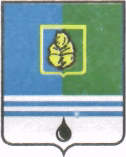 ПОСТАНОВЛЕНИЕАДМИНИСТРАЦИИ ГОРОДА КОГАЛЫМАХанты-Мансийского автономного округа - ЮгрыО внесении измененияв постановление Администрации города Когалымаот 05.02.2015 №297В соответствии с Федеральным законом от 05.04.2013 №44-ФЗ                   «О контрактной системе в сфере закупок товаров, работ, услуг для обеспечения государственных и муниципальных нужд», на основании постановления Администрации города Когалыма от 20.12.2013 №3658                «Об утверждении положения о Единой комиссии по осуществлению закупок для обеспечения муниципальных нужд города Когалыма»:1. В постановление Администрации города Когалыма от 05.02.2015 №297 «Об утверждении состава Единой комиссии по осуществлению закупок для обеспечения муниципальных нужд города Когалыма» (далее - постановление) внести следующее изменение:1.1. Приложение к постановлению изложить в редакции согласно приложению к настоящему постановлению.2. Опубликовать настоящее постановление и приложение к нему в газете «Когалымский вестник» и разместить на официальном сайте Администрации города Когалыма в информационно-телекоммуникационной сети «Интернет» (www.admkogalym.ru).3. Контроль за выполнением постановления возложить на заместителя главы города Когалыма Т.И.Черных.Глава города Когалыма						Н.Н.ПальчиковПриложение к постановлению Администрации города Когалыма от 20.04.2016 №1081СОСТАВ ЕДИНОЙ КОМИССИИпо осуществлению закупок для обеспечения муниципальных нуждгорода Когалыма__________________От  «20»апреля2016г. № 1081Должность в составе комиссииОсновной составРезервный состав123Председатель комиссииПервый заместитель главы города КогалымаЯРЕМАРоман ЯрославовичВ отсутствие Председателя Единой комиссии его обязанности и функции осуществляет другой член Единой комиссии, выбираемый путем голосования членов Единой комиссии большинством голосовСекретарь комиссииспециалист-эксперт отдела муниципального заказа Администрации города КогалымаЛАИШЕВЦЕВА Наталья Николаевнаглавный специалист отдела муниципального заказа Администрации города КогалымаСЕРГЕЕВААлександра ВикторовнаСекретарь комиссииспециалист-эксперт отдела муниципального заказа Администрации города КогалымаЛАИШЕВЦЕВА Наталья НиколаевнаГлавный специалист отдела муниципального заказа Администрации города КогалымаРУДЕНКОНаталья АлександровнаЧлены комиссииЧлены комиссииЧлены комиссииПредставитель финансовой сферы деятельностизаместитель главы города КогалымаЧЕРНЫХТатьяна Ивановнапредседатель комитета финансов Администрации города КогалымаРЫБАЧОКМарина ГеннадьевнаПредставитель финансовой сферы деятельностизаместитель главы города КогалымаЧЕРНЫХТатьяна Ивановназаместитель председателя комитета финансов Администрации города КогалымаСКОРИКОВАЛюдмила ВладимировнаПредставитель сферы деятельности жилищно-коммунального хозяйствадиректор муниципального казенного учреждения «Управление жилищно-коммунального хозяйства города Когалыма»МОРОЗОВАлександр Александровичначальник отдела городского хозяйства директор муниципального казенного учреждения «Управление жилищно-коммунального хозяйства города Когалыма»ПРОСКУРЯКОВАлександр АлександровичПредставитель сферы деятельности жилищно-коммунального хозяйствадиректор муниципального казенного учреждения «Управление жилищно-коммунального хозяйства города Когалыма»МОРОЗОВАлександр Александровичначальник производственно-технического отдела муниципального казенного учреждения «Управление жилищно-коммунального хозяйства города Когалыма»ЧЕРНЯВСКАЯЛариса КонстантиновнаПредставитель юридического управленияначальник юридического управления Администрации города КогалымаКОСОЛАПОВ Александр Витальевичначальник общеправового отдела юридического управления Администрации города КогалымаДИДУРДинара АмировнаПредставитель юридического управленияначальник юридического управления Администрации города КогалымаКОСОЛАПОВ Александр Витальевичначальник претензионно-искового отдела юридического управления Администрации города КогалымаДРОБИНА Марина Владимировна